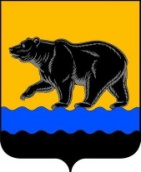 АДМИНИСТРАЦИЯ ГОРОДА НЕФТЕЮГАНСКАПОСТАНОВЛЕНИЕ 28.04.2017 											№ 81-нпг.НефтеюганскО внесении изменений в постановление администрации города Нефтеюганска от 27.07.2016 № 150-нп «Об утверждении порядка составления и утверждения плана финансово-хозяйственной деятельности муниципальных учреждений,  подведомственных администрации города Нефтеюганска»В  соответствии с  Федеральными законами от 12.01.1996 № 7-ФЗ «О некоммерческих  организациях», от 03.11.2006 № 174-ФЗ «Об автономных учреждениях», приказом Министерства финансов Российской Федерации от  29.08.2016 № 142н «О внесении изменений в приказ Министерства финансов Российской Федерации от 28.07.2010 № 81н «О Требованиях к плану финансово-хозяйственной деятельности государственного (муниципального) учреждения», постановлением администрации города Нефтеюганска от 24.09.2013 № 102-нп «О порядке осуществления функций и полномочий учредителя муниципальных учреждений города Нефтеюганска», в целях приведения муниципального правового акта в соответствие с законодательством Российской Федерации администрация города Нефтеюганска постановляет: 1.Внести в постановление администрации города Нефтеюганска от 27.07.2016 № 150-нп «Об утверждении порядка составления и утверждения плана финансово-хозяйственной деятельности муниципальных учреждений,  подведомственных администрации города Нефтеюганска» следующие изменения:В приложении к постановлению:1.1.в Таблице 2: наименование графы 5 изложить в следующей редакции:«субсидии на финансовое обеспечение выполнения муниципального задания из местного бюджета»;1.2.абзац четвертый пункта 2.6 после слов «видов расходов бюджетов» дополнить словами «, а также грантов, предоставляемых физическими и юридическими лицами, в том числе международными организациями и правительствами иностранных государств»;1.3.пункт 2.9 дополнить подпунктами 2.9.2-2.9.24 следующего содержания:«2.9.2.К представляемому на утверждение проекту Плана прилагаются расчеты (обоснования) плановых показателей по выплатам, использованные при формировании Плана, являющиеся справочной информацией к Плану, формируемые по форме согласно приложению к настоящему Порядку составления и утверждения плана финансово-хозяйственной деятельности муниципальных учреждений, подведомственных администрации города Нефтеюганска.2.9.3.В случае, если в соответствии со структурой затрат отдельные виды выплат учреждением не осуществляются, то соответствующие расчеты (обоснования) к показателям Плана не формируются.2.9.4.Расчеты (обоснования) плановых показателей по выплатам формируются с учетом норм трудовых, материальных, технических ресурсов, используемых для оказания учреждением (подразделением) услуг (выполнения работ).2.9.5.Расчеты (обоснования) плановых показателей по выплатам за счет субсидий, предоставляемых в соответствии с бюджетным законодательством Российской Федерации, осуществляются с учетом затрат, применяемых при обосновании бюджетных ассигнований главными распорядителями бюджетных средств в целях формирования проекта закона (решения) о бюджете на очередной финансовый год и плановый период, а также с учетом требований, установленных нормативными правовыми актами, в том числе ГОСТами, СНиПами, СанПиНами, стандартами, порядками и регламентами (паспортами) оказания государственной (муниципальной) услуги.2.9.6.Расчеты (обоснования) плановых показателей по выплатам формируются раздельно по источникам их финансового обеспечения в  планировании выплат по соответствующим расходам (по строкам 210 - 250 в графах 5-10 Таблицы 2) раздельно по источникам их финансового обеспечения.2.9.7.В расчет (обоснование) плановых показателей выплат персоналу (строка 210 Таблицы 2) включаются расходы на оплату труда, компенсационные выплаты, включая пособия, выплачиваемые из фонда оплаты труда, а также страховые взносы на обязательное пенсионное страхование, на обязательное социальное страхование на случай временной нетрудоспособности и в связи с материнством, на обязательное социальное страхование от несчастных случаев на производстве и профессиональных заболеваний, на обязательное медицинское страхование. При расчете плановых показателей по оплате труда учитывается расчетная численность работников, включая основной персонал, вспомогательный персонал, административно-управленческий персонал, обслуживающий персонал, расчетные должностные оклады, ежемесячные надбавки к должностному окладу, районные коэффициенты, стимулирующие выплаты, компенсационные выплаты, в том числе за работу с вредными и (или) опасными условиями труда, при выполнении работ в других условиях, отклоняющихся от нормальных, а также иные выплаты, предусмотренные законодательством Российской Федерации, локальными нормативными актами учреждения в соответствии с утвержденным штатным расписанием, а также индексация указанных выплат.2.9.8.При расчете плановых показателей выплат компенсационного характера персоналу учреждений, не включаемых в фонд оплаты труда, учитываются выплаты по возмещению работникам (сотрудникам) расходов, связанных со служебными командировками, возмещению расходов на прохождение медицинского осмотра, компенсации расходов на оплату стоимости проезда и провоза багажа к месту использования отпуска и обратно для лиц, работающих в районах Крайнего Севера и приравненных к ним местностях, и членов их семей, иные компенсационные выплаты работникам, предусмотренные законодательством Российской Федерации, локальными нормативными актами учреждения.2.9.9.При расчете плановых показателей страховых взносов в Пенсионный фонд Российской Федерации на обязательное пенсионное страхование, в Фонд социального страхования Российской Федерации на обязательное социальное страхование на случай временной нетрудоспособности и в связи с материнством, в Федеральный фонд обязательного медицинского страхования на обязательное медицинское страхование, а также страховых взносов на обязательное социальное страхование от несчастных случаев на производстве и профессиональных заболеваний учитываются тарифы страховых взносов, установленные законодательством Российской Федерации.2.9.10.Расчет (обоснование) плановых показателей социальных и иных выплат населению (строка 220 Таблицы 2), не связанных с выплатами работникам, возникающими в рамках трудовых отношений (расходов по социальному обеспечению населения вне рамок систем государственного пенсионного, социального, медицинского страхования), в том числе на оплату медицинского обслуживания, оплату путевок на санаторно-курортное лечение и в детские оздоровительные лагеря, а также выплат бывшим работникам учреждений, в том числе к памятным датам, профессиональным праздникам, осуществляется с учетом количества планируемых выплат в год и их размера.2.9.11.Расчет (обоснование) расходов по уплате налогов, сборов и иных платежей (строка 230 Таблицы 2) осуществляется с учетом объекта налогообложения, особенностей определения налоговой базы, налоговых льгот, оснований и порядка их применения, а также налоговой ставки, порядка и сроков уплаты по каждому налогу в соответствии с законодательством Российской Федерации о налогах и сборах.2.9.12.Расчет (обоснование) плановых показателей безвозмездных перечислений организациям (строка 240 Таблицы 2) осуществляется с учетом количества планируемых безвозмездных перечислений организациям в год и их размера.2.9.13.Расчет (обоснование) прочих расходов (кроме расходов на закупку товаров, работ, услуг) (строка 250 Таблицы 2) осуществляется по видам выплат с учетом количества планируемых выплат в год и их размера.2.9.14.В расчет расходов на закупку товаров, работ, услуг (строка 260 Таблицы 2) включаются расходы на оплату услуг связи, транспортных услуг, коммунальных услуг, на оплату аренды имущества, содержание имущества, прочих работ и услуг (к примеру, услуг по страхованию, в том числе обязательному страхованию гражданской ответственности владельцев транспортных средств, медицинских осмотров, информационных услуг, консультационных услуг, экспертных услуг, типографских работ, научно-исследовательских работ), определяемых с учетом требований к закупаемым заказчиками отдельным видам товаров, работ, услуг в соответствии с законодательством Российской Федерации о контрактной системе в сфере закупок товаров, работ, для обеспечения государственных и муниципальных нужд.2.9.15.Расчет плановых показателей на оплату услуг связи должен учитывать количество абонентских номеров, подключенных к сети связи, цены услуг связи, ежемесячную абонентскую плату в расчете на один абонентский номер, количество месяцев предоставления услуги; размер повременной оплаты междугородних, международных и местных телефонных соединений, а также стоимость услуг при повременной оплате услуг телефонной связи; количество пересылаемой корреспонденции, в том числе с использованием фельдъегерской и специальной связи, стоимость пересылки почтовой корреспонденции за единицу услуги, стоимость аренды интернет-канала, повременной оплаты за интернет-услуги или оплата интернет-трафика.2.9.16.Расчет (обоснование) плановых показателей по оплате транспортных услуг осуществляется с учетом видов услуг по перевозке (транспортировке) грузов, пассажирских перевозок (количества заключенных договоров) и стоимости указанных услуг.2.9.17.Расчет (обоснование) плановых показателей по оплате коммунальных услуг включает в себя расчеты расходов на газоснабжение (иные виды топлива), на электроснабжение, теплоснабжение, горячее водоснабжение, холодное водоснабжение и водоотведение с учетом количества заключенных договоров о предоставлении коммунальных услуг, объектов, тарифов на оказание коммунальных услуг (в том числе с учетом применяемого одноставочного, дифференцированного по зонам суток или двуставочного тарифа на электроэнергию), расчетной потребности планового потребления услуг и затраты на транспортировку топлива (при наличии).2.9.18.Расчеты (обоснования) расходов на оплату аренды имущества, в том числе объектов недвижимого имущества, определяются с учетом арендуемой площади (количества арендуемого оборудования, иного имущества), количества месяцев (суток, часов) аренды, цены аренды в месяц (сутки, час), а также стоимости возмещаемых услуг (по содержанию имущества, его охране, потребляемых коммунальных услуг).2.9.19.Расчеты (обоснования) расходов на содержание имущества осуществляются с учетом планов ремонтных работ и их сметной стоимости, определенной с учетом необходимого объема ремонтных работ, графика регламентно-профилактических работ по ремонту оборудования, требований к санитарно-гигиеническому обслуживанию, охране труда (включая уборку помещений и территории, вывоз твердых бытовых отходов, мойку, химическую чистку, дезинфекцию, дезинсекцию), а также правил его эксплуатации для оказания государственной (муниципальной) услуги.2.9.20.Расчеты (обоснования) расходов на оплату работ и услуг, не относящихся к расходам на оплату услуг связи, транспортных расходов, коммунальных услуг, расходов на аренду имущества, а также работ и услуг по его содержанию, включают в себя расчеты необходимых выплат на страхование, в том числе на обязательное страхование гражданской ответственности владельцев транспортных средств, типографские услуги, информационные услуги с учетом количества печатных изданий, количества подаваемых объявлений, количества приобретаемых бланков строгой отчетности, приобретаемых периодических изданий.2.9.21.Страховая премия (страховые взносы) определяется в соответствии с количеством застрахованных работников, застрахованного имущества, с учетом базовых ставок страховых тарифов и поправочных коэффициентов к ним, определяемыми с учетом технических характеристик застрахованного имущества, характера страхового риска и условий договора страхования, в том числе наличия франшизы и ее размера в соответствии с условиями договора страхования.2.9.22.Расходы на повышение квалификации (профессиональную переподготовку) определяются с учетом требований законодательства Российской Федерации, количества работников, направляемых на повышение квалификации и цены обучения одного работника по каждому виду дополнительного профессионального образования.2.9.23.Расчеты (обоснования) расходов на приобретение основных средств (к примеру, оборудования, транспортных средств, мебели, инвентаря, бытовых приборов) осуществляются с учетом среднего срока эксплуатации амортизируемого имущества. При расчетах (обоснованиях) применяются нормы обеспеченности таким имуществом, выраженные в натуральных показателях, установленные правовыми актами, а также стоимость приобретения необходимого имущества, определенная методом сопоставимых рыночных цен (анализа рынка), заключающемся в анализе информации о рыночных ценах идентичных (однородных) товаров, работ, услуг, в том числе информации о ценах организаций-изготовителей, об уровне цен, имеющихся у органов государственной статистики, а также в средствах массовой информации и специальной литературе, включая официальные сайты в информационно-телекоммуникационной сети Интернет производителей и поставщиков.2.9.24.Расчеты (обоснования) расходов на приобретение материальных запасов осуществляются с учетом потребности в продуктах питания, лекарственных средствах, горюче-смазочных и строительных материалах, мягком инвентаре и специальной одежде и обуви, запасных частях к оборудованию и транспортным средствам, хозяйственных товарах и канцелярских принадлежностях в соответствии с нормами обеспеченности таким имуществом, выраженными в натуральных показателях.».2.Порядок составления и утверждения плана финансово-хозяйственной деятельности муниципальных учреждений, подведомственных администрации города Нефтеюганска, дополнить приложением согласно приложению к настоящему постановлению.3.Обнародовать (опубликовать) постановление в газете «Здравствуйте, нефтеюганцы!».4.Департаменту по делам администрации города (Виер М.Г.) разместить постановление на официальном сайте органов местного самоуправления города Нефтеюганска в сети Интернет.	5.Постановление вступает в силу после опубликования и применяется при формировании Плана на 2017 год и плановый период 2018 и 2019 годов с 01.01.2017.Глава города Нефтеюганска 							С.Ю.ДегтяревПриложениек постановлению администрации города от 28.04.2017 № 81-нпРасчеты (обоснования)к плану финансово-хозяйственной деятельностимуниципального учреждения          1.Расчеты (обоснования) выплат персоналу (строка 210)Код видов расходов _____________________________________________Источник финансового обеспечения ________________________________            1.1.Расчеты (обоснования) расходов на оплату труда1.2.Расчеты (обоснования) выплат персоналу при направлениив служебные командировки1.3.Расчеты (обоснования) выплат компенсационного характера персоналу учреждений, не включаемых в фонд оплаты труда1.4.Расчеты (обоснования) страховых взносов на обязательноестрахование в Пенсионный фонд Российской Федерации, в Фондсоциального страхования Российской Федерации, в Федеральныйфонд обязательного медицинского страхования    --------------------------------<*>   Указываются   страховые  тарифы,  дифференцированные  по  классампрофессионального  риска,  установленные  Федеральным закономот 22.12.2005 № 179-ФЗ «О  страховых  тарифах  на  обязательное социальноестрахование  от  несчастных  случаев  на  производстве  и  профессиональныхзаболеваний  на  2006 год» (Собрание законодательства Российской Федерации, 2005, № 52, ст.5592; 2015, № 51, ст.7233).2.Расчеты (обоснования) расходов на социальные и иныевыплаты населениюКод видов расходов ______________________________________________Источник финансового обеспечения ________________________________3.Расчет (обоснование) расходов на уплату налогов,сборов и иных платежейКод видов расходов ______________________________________________Источник финансового обеспечения ________________________________4.Расчет (обоснование) расходов на безвозмездныеперечисления организациямКод видов расходов _____________________________________________Источник финансового обеспечения _______________________________5.Расчет (обоснование) прочих расходов (кроме расходовна закупку товаров, работ, услуг)Код видов расходов ______________________________________________Источник финансового обеспечения ________________________________6.Расчет (обоснование) расходов на закупку товаров, работ, услугКод видов расходов ______________________________________________Источник финансового обеспечения ________________________________6.1.Расчет (обоснование) расходов на оплату услуг связи6.2.Расчет (обоснование) расходов на оплату транспортных услуг6.3.Расчет (обоснование) расходов на оплату коммунальных услуг6.4.Расчет (обоснование) расходов на оплату аренды имущества6.5.Расчет (обоснование) расходов на оплату работ, услугпо содержанию имущества     6.6.Расчет (обоснование) расходов на оплату прочих работ, услуг6.7.Расчет (обоснование) расходов на приобретение основныхсредств, материальных запасов№ п/пДолжность, группа должностейУстановленная численность, единицСреднемесячный размер оплаты труда на одного работника, руб.Фонд оплаты труда в год, руб. (гр. 3 x гр. 4х12)12345Итого:Итого:хх№ п/пНаименование расходовСредний размер выплаты на одного работника в день, руб.Количество работников, чел.Количество днейСумма, руб. (гр. 3 x гр. 4x гр. 5)123456Итого:xxx№ п/пНаименование расходовЧисленность работниковСредняя выплата в год на одного работникаСумма, руб. (гр. 3 x гр. 4)12345Итого:xx№ п/пНаименование государственного внебюджетного фондаРазмер базы для начисления страховых взносов, руб.Сумма взноса, руб.12341Страховые взносы в Пенсионный фонд Российской Федерации, всегоx1.1.в том числе:по ставке 22,0%1.2.по ставке 10,0%1.3.с применением пониженных тарифов взносов в Пенсионный фонд Российской Федерации для отдельных категорий плательщиков2Страховые взносы в Фонд социального страхования Российской Федерации, всегоx2.1.в том числе:обязательное социальное страхование на случай временной нетрудоспособности и в связи с материнством по ставке 2,9%2.2.с применением ставки взносов в Фонд социального страхования Российской Федерации по ставке 0,0%2.3.обязательное социальное страхование от несчастных случаев на производстве и профессиональных заболеваний по ставке 0,2%2.4.обязательное социальное страхование от несчастных случаев на производстве и профессиональных заболеваний по ставке 0,_% <*>2.5.обязательное социальное страхование от несчастных случаев на производстве и профессиональных заболеваний по ставке 0,_% <*>3Страховые взносы в Федеральный фонд обязательного медицинского страхования, всего (по ставке 5,1%)Итого:x№ п/пНаименование показателяРазмер одной выплаты, руб.Количество выплат в годОбщая сумма выплат, руб. (гр. 3 x гр. 4)12345Итого:xx№ п/пНаименование расходовНалоговая база, руб.Ставка налога, %Сумма исчисленного налога, подлежащего уплате, руб. (гр. 3 x гр. 4 / 100)12345Итого:x№ п/пНаименование показателяРазмер одной выплаты, руб.Количество выплат в годОбщая сумма выплат, руб. (гр. 3 x гр. 4)12345Итого:xx№ п/пНаименование показателяРазмер одной выплаты, руб.Количество выплат в годОбщая сумма выплат, руб. (гр. 3 x гр. 4)12345Итого:xx№ п/пНаименование расходовКоличество номеровКоличество платежей в годСтоимость за единицу, руб.Сумма, руб. (гр. 3 x гр. 4 x гр. 5)123456Итого:xxx№ п/пНаименование расходовКоличество услуг перевозкиЦена услуги перевозки, руб.Сумма, руб. (гр. 3 x гр. 4)12345Итого:№ п/пНаименование показателяРазмер потребления ресурсовТариф (с учетом НДС), руб.Индексация, %Сумма, руб. (гр. 3 x гр. 4 x гр. 5)123456Итого:xxx№ п/пНаименование показателяКоличествоСтавка арендной платыСтоимость с учетом НДС, руб.12345Итого:xxx№ п/пНаименование расходовОбъектКоличество работ (услуг)Стоимость работ (услуг), руб.12345Итого:xx№ п/пНаименование расходовКоличество договоровСтоимость услуги, руб.1234Итого:x№ п/пНаименование расходовКоличествоСредняя стоимость, руб.Сумма, руб. (гр. 3 x гр. 4)12345Итого:x